LG SOLAR PRESENTA IL PIANO DI FORMAZIONE PER INSTALLATORI lg prO E PROGETTISTI Milano, 19 maggio 2020 – La divisione Solar di LG Electronics, ha deciso di sostenere partner e installatori LG Pro attraverso un piano di formazione online. Fino alla fine del 2020, infatti, organizzerà un webinar al mese in cui verranno forniti aggiornamenti su trend di mercato e novità prodotto e verrà offerto supporto alle attività di vendita con nuove convenzioni e servizi a valore aggiunto. I webinar dedicati agli installatori partner LG Pro avranno luogo ogni terzo venerdì del mese. LG ha pensato anche a tecnici e progettisti. Per loro l’appuntamento è previsto ogni primo venerdì del mese. I partecipanti avranno la possibilità di ricevere una guida completa su alcuni importanti tematiche del settore del fotovoltaico. Verranno approfonditi temi come le tecniche di vendita di impianti residenziali, la guida alla progettazione dei moduli bifacciali, l’impostazione del business plan per impianti di tipo commerciale così come tutte le opportunità legate al fotovoltaico (detrazione, ammortamento ecc), e molto altro. I webinar di LG sono rivolti a installatori, progettisti, ingegneri e architetti.“Il lavoro dei nostri installatori partner è fondamentale per noi di LG. I partner rappresentano la nostra prima linea ed è per questo motivo che per la loro formazione chiediamo supporto a grandi professionisti del settore come l’Ing. Erica Bianconi ed il Prof. Maurizio Terenzi. Stiamo pianificando anche una serie di webinar riservati a tecnici e progettisti per fornire informazioni tecniche sul dimensionamento ed utilizzo dei nostri moduli fotovoltaici, e in particolare per quelli con tecnologia bifacciale. Questa famiglia di prodotti sta suscitando molto interesse in quanto apre nuove frontiere alla progettazione di impianti innovativi, specie nei casi in cui i moduli non sono integrati alla copertura ma vengono installati in sospensione”, ha dichiarato Davide Ponzi, Solar Business Manager Italy&Greece di LG Electronics.L’attività di formazione 2020 di LG, iniziata a gennaio, ha riscosso un enorme successo. Ha raggiunto un totale di 500 partecipanti fino ad oggi. Nei primi 5 mesi dell’anno sono stati organizzati cinque webinar riservati a installatori LG Pro, due per tecnici e progettisti e dieci a supporto della rete vendita e dei clienti dei distributori LG. Per maggiori informazioni https://www.lgbusiness.it/fotovoltaico/ # # #LG Electronics, Inc. LG Electronics è leader e innovatore tecnologico a livello mondiale nel settore dell’elettronica di consumo con più di 100 uffici distribuiti in tutto il mondo per un totale di oltre 70.000 dipendenti. Con un fatturato globale pari a 54.4 miliardi di dollari nel 2018, l’azienda è costituita da cinque business unit: Home Appliance & Air Solutions, Home Entertainment, Mobile Communications, Vehicle Components e Business Solutions. LG è produttore mondiale di TV, frigoriferi, climatizzatori, lavatrici e smartphone, tra cui i prodotti della linea premium LG SIGNATURE e i prodotti dotati della piattaforma di Intelligenza Artificiale ThinQ.LG Electronics Italia LG Electronics Italia ha sede a Milano e opera nel mercato dell’elettronica di consumo dove é presente con 5 divisioni: Home Appliance, Air Solutions, Home Entertainment, Mobile Communications e Business Solutions. Tutte le soluzioni dell’azienda, sia in ambito B2B sia B2C, sono progettate con l’obiettivo di migliorare la vita quotidiana delle persone attraverso design e funzionalità intuitive che fanno risparmiare tempo, garantiscono il massimo risparmio energetico e contribuiscono a ridurre l’impatto sul mondo che ci circonda.Da marzo 2019, LG Electronics Italia è partner e fornitore ufficiale del Teatro Alla Scala di Milano con l’obiettivo di promuovere la cultura e l’arte. Per rimanere sempre aggiornato, consulta: www.lgnewsroom.it  Contatti stampaLG Electronics ItaliaGiulia Balestrieri Tel: 02.51801.281giulia.balestrieri@lge.comNoesis Cristina Barelli, Federica Silva e Valeria ValentiTel: 02.83.10.511lg@noesis.net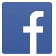 @LGitalia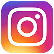 @lg_italia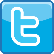 @LG_Italia 